Math ObjectivesStudents will use the unit circle and the handheld to estimate the six trig functions at certain angle measures.Students will then find patterns in the results of the six trig function estimations and discuss them with their classmates. Students will try to make a connection with how to understand these topics in IB Mathematics courses and on their final assessments.VocabularyUnit Circle               •   Right Triangle Trigonometry     Radian Measure                            About the LessonThis lesson is aligning with the curriculum of IB Mathematics Applications and Interpretations HL and IB Mathematics Approaches and Analysis SL/HLThis falls under the IB Mathematics Content Topic 3 Geometry and Trigonometry:AI HL 3.7:  (a) The definition of a radian and conversion between
                        degree and radian           3.8:  (a)  The definition of  and  in terms of the unit                         circleAA SL/HL 3.4: The circle: radian measures of angles                  3.5:  (a) Definition of  in terms of the unit                               circle                          (b) Definition of  as                           (c) Exact values of trig ratios of  and                               their multiples                  3.9:  (a) Definition of the reciprocal trig ratios As a result, students will: Apply this information to real world situations.
Teacher Preparation and Notes.This activity is done with the use of the TI-84 family as an aid to the problems.
Activity MaterialsCompatible TI Technologies: TI-84 Plus*, TI-84 Plus Silver Edition*, TI-84 Plus C Silver Edition, TI-84 Plus CE          * with the latest operating system (2.55MP) featuring MathPrintTM  functionality.
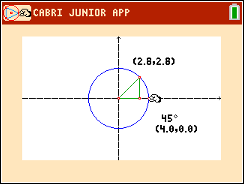 Tech Tips:This activity includes screen captures taken from the TI-84 Plus CE. It is also appropriate for use with the  rest of the TI-84 Plus family. Slight variations to these directions may be required if using other calculator models.Watch for additional Tech Tips throughout the activity for the specific technology you are using.Access free tutorials at http://education.ti.com/calculators/pd/US/Online-Learning/Tutorials Lesson Files:Student Activity84CE-TrigPatterns-Student.pdf84CE-TrigPatterns-Student.docUNITC.8xvTech Tips:This activity includes screen captures taken from the TI-84 Plus CE. It is also appropriate for use with the  rest of the TI-84 Plus family. Slight variations to these directions may be required if using other calculator models.Watch for additional Tech Tips throughout the activity for the specific technology you are using.Access free tutorials at http://education.ti.com/calculators/pd/US/Online-Learning/Tutorials Lesson Files:Student Activity84CE-TrigPatterns-Student.pdf84CE-TrigPatterns-Student.docUNITC.8xv_____________________________________________________________________________Problem 1 – Searching for PatternsProblem 1 – Complete the TableProblem 2 – Searching for PatternsProblem 3 – Patterns in Reciprocal FunctionsFurther IB Application_____________________________________________________________________________Problem 1 – Searching for PatternsProblem 1 – Complete the TableProblem 2 – Searching for PatternsProblem 3 – Patterns in Reciprocal FunctionsFurther IB Application**Note: This activity has been developed independently by Texas Instruments and aligned with the IB Mathematics curriculum, but is not endorsed by IB™. IB is a registered trademark owned by the International Baccalaureate Organization. **Note: This activity has been developed independently by Texas Instruments and aligned with the IB Mathematics curriculum, but is not endorsed by IB™. IB is a registered trademark owned by the International Baccalaureate Organization. **Note: This activity has been developed independently by Texas Instruments and aligned with the IB Mathematics curriculum, but is not endorsed by IB™. IB is a registered trademark owned by the International Baccalaureate Organization. 